Конспект занятия в подготовительной группе с использованием нетрадиционной техники рисования – ниткография.Тема: « Весенние цветы».Цель:Научить детей новой нетрадиционной технике рисования – ниточкой;Развивать любознательность, мышление и речь детей. Расширить активный словарь детей словами: шов, стежок, шить, вышивать;Развивать мелкую моторику рук, воображение, фантазию;Воспитывать интерес к занятию, самостоятельность и стремление к достижению результата;Воспитывать любовь и бережное отношение к природе.Материал: шерстяные нитки, альбомный лист, акварельные краски или гуашь, кисточки, по одному карандашу на каждого ребенка, емкости с водой на каждый стол, мокрые тканевые салфетки для рук.
 Предварительная работа: Спираль,  красный, зеленый, желтый, оранжевый, синий, цветы волшебные, шуршит (карандаш).Ход занятия:
Воспитатель: Ребята, какого цвета весна? (Дети перечисляют яркие краски, присущие теплой, радостной, звонкой весне)Весна – это время ярких красок, журчания ручьев, щебетания птичек.Весна – это сезон пробуждения красоты, она дарит нам яркие краски мимоз и тюльпанов.- А какие вы знаете первые весенние цветы? (Нарцисс, подснежник, Мать-и- Мачеха, Крокусы  и т.д. )Воспитатель: Давайте и мы сегодня с вами создадим самые первые весенние цветы, которые мы уже видели. Воспитатель: Вы хотите их нарисовать? Тогда занимайте места за столами и отгадайте, пожалуйста, загадку:
Если  ты его отточишь,
Нарисуешь  все, что хочешь;
Солнце, горы, сосны, пляж,
Что же это? (карандаш).Воспитатель: Правильно, ребята! А чем еще можно рисовать? (Фломастерами, мелом, кисточками и красками).
Воспитатель: А что помогает нам рисовать всеми этими и другими предметами? (С помощью наводящих вопросов, если дети не ответят сразу, добиться правильного ответа – рука и пальцы). оспитатель: Скажите, а чтобы быть готовыми к длинному, интересному дню, чувствовать себя бодрыми и веселыми, что мы делаем по утрам? Чем занимаемся? (зарядкой).
Воспитатель: Правильно! Вот и для того, чтобы нам начать рисовать, нужно приготовить наши пальчики к работе. Давайте поиграем с ними.
 Пальчиковая игра «Пять и пять»:
Пять и пять пошли гулять,( Руки перед собой, ладошки широко раскрыты).
Вместе весело играть, (Затем пальцы обеих ладоней сгибаются и разгибаются).
Повернулись, ( Вращение кистей рук). 
Улыбнулись, (Сложенные к большому пальцу пальцы обеих рук растягиваются в улыбке, показывая ее). 
В кулачек вот так свернулись. (Пальцы рук сжаты несильно в кулачки).
Вот такие молодцы! ( Стучат кулачок о кулачок).
(Упражнение повторить 2 раза)Воспитатель: Молодцы! А теперь возьмите карандаш в обе руки между ладонями, зажмите его и покатайте. Поднесите к правому уху (к левому уху).
Воспитатель: Что вы слышите?
Воспитатель: Какой звук издает карандаш? (Он шуршит)
Воспитатель: Правильно он шуршит. Потрите еще карандаш между ладонями и послушайте.
Воспитатель: А теперь положите карандаш и потрогайте свои ладошки. Какими они стали? Приложите их к щекам, ко лбу. Что вы чувствуете? (Ладошки стали теплыми)
Воспитатель: Правильно! Вот теперь ваши руки и пальцы готовы к рисованию. Сегодня я предлагаю вам необычный способ рисования. Вы никогда так раньше не рисовали. Хотите попробовать и научиться? Он называется «ниткография». (Показывается прием рисования)
Воспитатель: Берем нитку, а теперь круговыми движениями от центра по спирали выкладываем нить на лист бумаги. Теперь нитку нужно окунуть в выбранную краску, держась за конец нитки аккуратно помогая кисточкой, сворачиваем нить  на листок по спирали , как это делали сухой ниткой. Конец сухой нити направляем вниз, держа ее в правой руке, а ладошкой левой руки, слегка придавливая, медленно вытягиваем нить  из -под ладошки. Происходит волшебство!
Хотите попробовать сами? Для начала разбудите ваши краски, но не все, а лишь те из них, которые подходят для вашего необычного цветка.Воспитатель: Пробуйте, и посмотрим, получится ли у вас волшебство? Я уверена, что получится! (Дети выполняют работу)
В ходе выполнения детьми задания восхищаюсь выбранными ими яркими красками и удачным проявлением их волшебного умения, а пока они подсыхают, самим превратиться в цветы и немножко поиграть.
Физкультминутка «Цветы»:
Наши алые цветки 
Распускают лепестки. (Плавно раскрывают пальцы). 
Ветерок чуть дышит,
Лепестки колышет. (Помахивают руками перед собой).
Наши алые цветки
Закрывают лепестки. ( Плотно закрывают пальцы).
Тихо засыпают.( Плавно опускают их на стол).
Головой качают.
(Упражнение повторить 2 раза)Воспитатель: Ребята, пока мы отдыхали, наши разрисованные необычным способом цветы подсохли, и мы можем их дорисовать, нарисуйте к ним листочки (Дети доводят работу до конца, а пока подсыхают работы, с помощью влажных салфеток протираем руки и столы, наводим порядок на рабочем месте)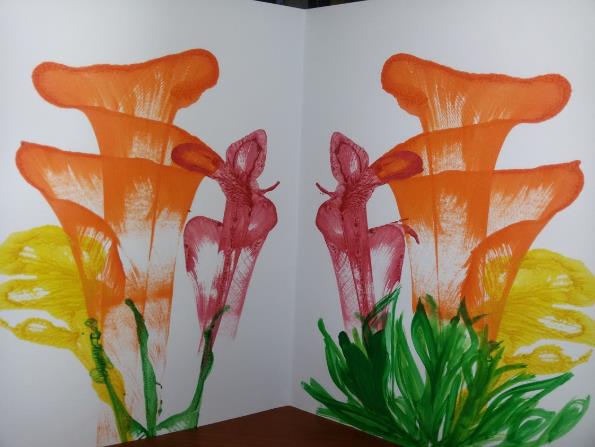 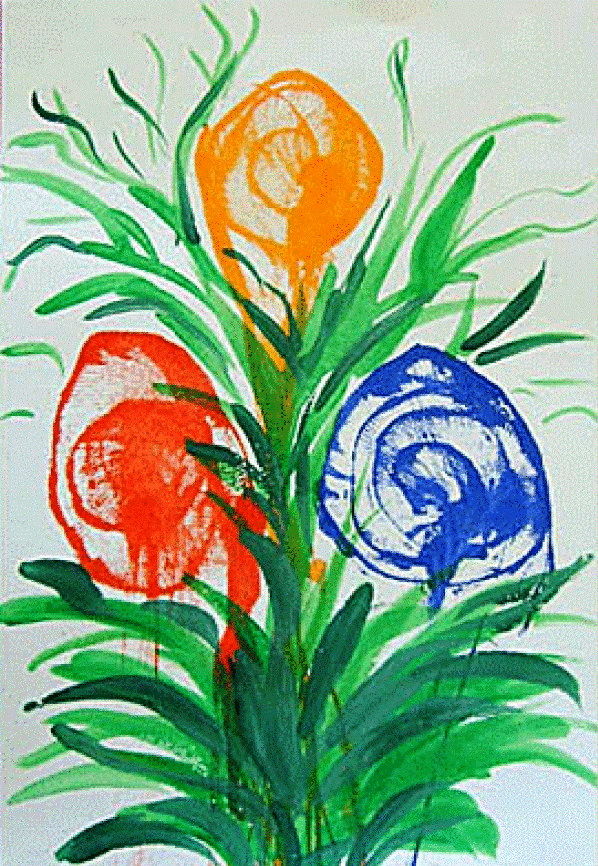 